REVISED INTERVIEW PROGRAMME FOR THE MONTH OF DECEMBER, 2021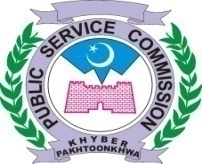 PANEL – IPANEL – IIPANEL – IIIContinue………..PANEL – IVContinue………..PANEL – VContinue………BY ORDER OF THE CHAIRMAN PSCNo. PSC / DR / int / 12/ DEC-2021-B							                                  Dated: 12.11.2021							                              	       Copy to the:-	NOTE:	No change in this schedule will be made without approval of the Hon’ble Chairman PSC.Concerned Assistants and Superintendents will issue interview call letters to all eligible candidates 15 days before the interview as per our Regulation No. 27(a). Moreover, cases of lowering target if necessary strictly be finalized before commencement of interviews. Excuse in both cases will not be accepted in lapse.Full number of candidates as ordered in interview programme may be called daily for interview and if less candidates remained against many days, then all should be adjusted on last day.In case of non availability of candidates, Assistant concerned will inform in written the interviewing panel and advisors two (02) days before.DIRECTOR RECRUITMENTMTWTHF--1--(01) Assistant Agriculture Engineer (BPS-17) in Agriculture Engineering Wing.10/2019,Sr. 0205 in allMr. Iftikhar Bangash--1--(01) Assistant Director Planning (BPs-17) in Agriculture Engineering Wing.10/2019,Sr. 0305 in all//---2-(03) Female Lecturer in Textile & Clothing (BPS-17) in Higher Education Department. (B.F)01/2021Sr. 3410 candidatesMr. Muhammad Shaoib----3(03) Female Lecturer in Textile & Clothing (BPS-17) in Higher Education Department. (B.F)01/2021Sr. 3403 candidates//6----(01) Research Officer (Soil) (BPS-17) In the Office of Pakistan Forest Institute, Khyber Pakhtunkhwa10/2019, Sr.2805 in allMr. Javed6----(01) Assistant Mineralogist (BPS-17) in Directorate General of Mines & Minerals.10/2019,Sr. 9705 in allMr. Iftikhar Bangash-7---(02) Junior Instructor Community Development in Institutional & Human Resource Development & Management Directorate. (BPS-16)10/2019,Sr. 1510 in allMr. Javed--8--(01) Senior Inspector of Mines (BPS-18) Leftover in Inspectorate of Mines and Minerals.09/2021,Sr. 5410 in allMr. Iftikhar Bangash---9-(01) Assistant Gemologist (BPS-17) in Directorate General of Mines & Minerals.10/2019,Sr. 9905 in all//---9-(02) Research Officer (Agriculture Chemistry/ Soil Science) (Minority Quota) (BPS-17) in Agriculture, Livestock & Cooperative Department (Research wing)09/2021,Sr. 0202 in all//----10(01) Male Subject Specialist Physics (BPS-17) (Minority Quota) in Elementary & Secondary Education Department.09/2021,Sr. 1504 in allMr. Noor Muhammad----10(01) Research Officer (Sugar Cane Agronomy) (BPS-17) (Minority Quota) in Agriculture, Livestock & Cooperative Department (Research wing)09/2021,Sr. 0602 in allMr. Iftikhar Bangash13----(01) Research Officer (Plant Pathology) (BPS-17) (Minority Quota) in Agriculture, Livestock & Cooperative Department (Research wing)09/2021,Sr. 0303 in all//13----(01) Research Officer (Entomology) (BPS-17) (Minority Quota) in Agriculture, Livestock & Cooperative Department (Research wing)09/2021,Sr. 0402 in all//13----(02) Research Officer (Horticulture) (BPS-17) (Minority Quota) in Agriculture, Livestock & Cooperative Department (Research wing)09/2021,Sr. 0502 in all//13----(01) Research Officer (Cereal Crops/ Plant Breeding & Genetics) (BPS-17) (Minority Quota) in Agriculture, Livestock & Cooperative Department (Research wing)09/2021,Sr. 0801 in all//-14---(01) Assistant Engineer/ SDO (Civil) (BPS-17) Leftover (Minority Quota) in Irrigation Department.09/2021,Sr. 5103 in allMr. Muhammad Rafi-14---(01) Assistant Engineer (BPS-17) Minority Quota in Local Government, Election & Rural Development Department.09/2021,Sr. 5206 in allMr. Javed--15--(01) Assistant Forest Entomologist (BPS-17) in the office of Pakistan Forest institute, Khyber Pakhtunkhwa 10/2019,Sr. 2205 in all//--15--(01) Inspector of Mines (BPS-17) Leftover (Female quota) in Inspectorate of Mines and Minerals.09/2021,Sr. 5301 in allMr. Iftikhar Bangash---16-(01) Research Officer (Silkworm Rearing) (BPS-17) in the office of Pakistan Forest Institute, Khyber Pakhtunkhwa10/2019,Sr. 2605 in allMr. Javed---16-(01) Research Officer (Pathology) (BPS-17) in the Office of Pakistan Forest Institute, Khyber Pakhtunkhwa10/2019,Sr. 2705 in all//----17(01) Nutritionist (BPS-17) at Bacha Khan Medical Complex Swabi.10/2019,Sr. 6905 in all//20----(01) Hockey Coach (BPS-16) Leftover in Directorate of Sports & Youth Affairs.09/2021,Sr. 6111 in all//-21---(04) Female Lecturer in Human Development (BPS-17) in Higher Education Department03/2021,Sr. 6109 in allMr. Muhammad Shaoib-21---(01) Female Subject Specialist Physics (Disable Quota) (BPS-17) in Elementary & Secondary Education Department07/2021,Sr. 0701 in allMr. Noor MuhammadDECEMBER, 2021DECEMBER, 2021DECEMBER, 2021DECEMBER, 2021DECEMBER, 2021Post(s)Advt. No.CandidatesDealing SuperintendentDealing SuperintendentMTWTHF--22--(01) Assistant Director (Male) (BPS-17) in Directorate of Non-Timber Forest Products.02/2019,Sr. 1005 in all05 in allMr. Javed--22--(01) Analyst (BPS-17) in Environmental and Protection Agency.08/2019,Sr. 0805 in all05 in all//---23-(02) NTFP Development Officer (Male) (BPS-16) in Directorate of Non-Timber Forest Products.02/2019,Sr.1110 in all10 in all//----24(01) Instructor (BPS-17) in Directorate of Cooperative Societies, Khyber Pakhtunkhwa09/2019,Sr. 0405 in all05 in allMr. Iftikhar Bangash27----(02) System Supervisors (BPS-16) in Directorate of Archives & Libraries.10/2019,Sr. 7010 in all10 in allMr. Shoaib-28---(02) Junior Instructor Community Development in Institutional & Human Resource Development & Management Directorate. (BPS-16)10/2019,Sr. 1410 in all10 in allMr. Javed--29--(01) Female Lecturer Food & Nutrition (BPS-17) in Higher Education Department10/2019,Sr. 7906 in all06 in allMr. Shoaib--29--(01) Female Subject Specialist Home Economics (BPS-17) (Disable Quota) in Elementary & Secondary Education Department.09/2021,Sr. 10 C.(11)04 in all04 in allMr. Noor Muhammad---30-(02) Assistant Director NTFP (BPS-17) in Directorate of Khyber Pakhtunkhwa Forest Department.10/2019,Sr. 1810 in all10 in allMr. JavedMTWTHF--1--(01) Associate Professor Pathology (BPS-19) in Saidu College of Dentistry Saidu Sharif Swat03/2021,Sr. 2404 in allMr. Tanveer Musharaf--1--(01) Associate Professor Ophthalmology (BPS-19) (Leftover) in Saidu Medical College Swat. 03/2021,Sr. 5401 in all//--1--(01) Assistant Professor Cardiothoracic (BPS-18) (Leftover) in saidu Medical College Swat.03/2021,Sr. 1205 in all//---2-(01) Professor Forensic Medicine (BPS-20) (Leftover) in Saidu Medical College Swat.03/2021,Sr. 2904 in all//---2-(01) Assistant Professor Oral Medicine (BPS-18) 03/2021,Sr. 4101 in all//----3(05) Male Lecturer Gender Studies (BPS-17) in Higher Education Department. (B.F)06/2021Sr. 01 (ix)10 daily07 on FridayTotal=53Mr. Muhammad Shoaib678910(05) Male Lecturer Gender Studies (BPS-17) in Higher Education Department. (B.F)06/2021Sr. 01 (ix)10 daily07 on FridayTotal=53Mr. Muhammad Shoaib13----(03) Assistant Professor Oral & Maxillofacial Surgery (BPS-18) in Saidu College of Dentistry, Saidu Sharif Swat.03/2021,Sr. 3711 in allMr. Tanveer Musharaf-14---(02) Assistant Professor Oral Pathology (BPS-18) in Saidu College of Dentistry, Saidu Sharif Swat.03/2021,Sr. 3410 in all//--15--(01) Associate Professor Family Medicine (BPS-19) Leftover in Saidu Group of Teaching Hospital/ SMC Swat.09/2021,Sr. 2303 in all//--15--(01) Associate Professor Pathology (BPS-19) Leftover in Saidu Group of Teaching Hospital/ SMC Swat.09/2021,Sr. 2408 in all//---16-(01) Assistant Professor Neuro Rehabilitation & Stoke (BPS-18) Leftover in Saidu Group of Teaching Hospital/ SMC Swat.09/2021,Sr. 2701 in all//---16-(01) Assistant Professor Family Medicine (BPS-18) Leftover in Saidu Group of Teaching Hospital/ SMC Swat.09/2021,Sr. 2808 in all//---16-(01) Associate Professor Neurology (BPS-19) Leftover in Saidu Group of Teaching Hospital/ SMC Swat.09/2021,Sr. 2501 in all//----17(01) Professor Nephrology (BPS-20) in Saidu Group of Teaching Hospital/ SMC Swat.09/2021,Sr. 1901 in all//----17(01) Professor Psychiatry (BPS-20) Leftover in Saidu Group of Teaching Hospital/ SMC Swat.09/2021,Sr. 2001 in all//----17(01) Professor Anesthesiology (BPS-20) Leftover in Saidu Group of Teaching Hospital/ SMC Swat.09/2021,Sr. 2101 in all//----17(01) Professor Surgery (BPS-20) Leftover in Saidu Group of Teaching Hospital/ SMC Swat.09/2021,Sr. 2205 in all//20----(01) Senior Registrar Anesthesia (BPS-18) Leftover in Saidu Medical College Swat.09/2021,Sr. 2902 in all//20----(03) Consultants Anaesthesia (BPS-18) in Sheikh Khalifa Bin Zayed Model Hospital (Accident & Emergency) Saidu Teaching Hospital Swat.09/2021,Sr. 3001 in all//20----(01) Consultants Pathologist (BPS-18) in Sheikh Khalifa Bin Zayed Model Hospital (Accident & Emergency) Saidu Teaching Hospital Swat.09/2021,Sr. 3004 in all//20----(02) Consultants Radiologist (BPS-18) in Sheikh Khalifa Bin Zayed Model Hospital (Accident & Emergency) Saidu Teaching Hospital Swat.09/2021,Sr. 3001 in all//DECEMBER, 2021DECEMBER, 2021DECEMBER, 2021DECEMBER, 2021DECEMBER, 2021Post(s)Advt. No.CandidatesDealing SuperintendentDealing SuperintendentMTWTHF-21---(01) Technologist Pharmacy (BPS-17) in Inspectorate of Prisons.10/2019,Sr. 8405 in all05 in allMr. Muhammad Rafi-21---(01) Dental Surgeon (BPS-17) Leftover Minority Quota in Health Department.09/2021,Sr. 4002 in all02 in allMr. Javed--222324(07) District Specialist Psychiatry (BPS-18) Leftover in Health Department09/2021,Sr. 3210 daily05 on FridayTotal=2510 daily05 on FridayTotal=25Mr. Tanveer Musharaf2728---(26) District Specialist Radiology (BPS-18) Leftover in Health Department09/2021,Sr. 3311 dailyTotal=2311 dailyTotal=23//--2930-(38) District Specialist Anesthetics (BPS-18) Leftover in Health Department09/2021,Sr. 3411 dailyTotal=2211 dailyTotal=22//----31(01) Assistant Professor Prosthodontics (BPS-18) in Saidu College of Dentistry, Saidu Sharif Swat.03/2021,Sr. 3906 in all06 in all//MTWTHF-----(72) Male Lecturer Zoology (BPS-17) in Higher Education Department06/2021,Sr.01a(xxvii),b(xviii),c(xv)10 daily07 on FridayTotal=423Mr. Muhammad Rafi678910(72) Male Lecturer Zoology (BPS-17) in Higher Education Department06/2021,Sr.01a(xxvii),b(xviii),c(xv)10 daily07 on FridayTotal=423Mr. Muhammad Rafi1314151617(72) Male Lecturer Zoology (BPS-17) in Higher Education Department06/2021,Sr.01a(xxvii),b(xviii),c(xv)10 daily07 on FridayTotal=423Mr. Muhammad Rafi2021222324(72) Male Lecturer Zoology (BPS-17) in Higher Education Department06/2021,Sr.01a(xxvii),b(xviii),c(xv)10 daily07 on FridayTotal=423Mr. Muhammad Rafi2728293031(72) Male Lecturer Zoology (BPS-17) in Higher Education Department06/2021,Sr.01a(xxvii),b(xviii),c(xv)10 daily07 on FridayTotal=423Mr. Muhammad RafiMTWTHF--123(97) Male Lecturer Physics (BPS-17) in Higher Education Department06/2021,Sr.01a(xxi),b(xiv),c(xii)10 daily07 on FridayTotal=530Mr. Muhammad Shoaib678910(97) Male Lecturer Physics (BPS-17) in Higher Education Department06/2021,Sr.01a(xxi),b(xiv),c(xii)10 daily07 on FridayTotal=530Mr. Muhammad Shoaib1314151617(97) Male Lecturer Physics (BPS-17) in Higher Education Department06/2021,Sr.01a(xxi),b(xiv),c(xii)10 daily07 on FridayTotal=530Mr. Muhammad Shoaib2021222324(97) Male Lecturer Physics (BPS-17) in Higher Education Department06/2021,Sr.01a(xxi),b(xiv),c(xii)10 daily07 on FridayTotal=530Mr. Muhammad Shoaib2728293031(97) Male Lecturer Physics (BPS-17) in Higher Education Department06/2021,Sr.01a(xxi),b(xiv),c(xii)10 daily07 on FridayTotal=530Mr. Muhammad ShoaibMTWTHF--123(420) Assistant Sub Inspectors (BPS-11) in Police Department.04/201820 daily07 on FridayTotal=562Mr. Alam Zeb678910(420) Assistant Sub Inspectors (BPS-11) in Police Department.04/201820 daily07 on FridayTotal=562Mr. Alam Zeb1314151617(420) Assistant Sub Inspectors (BPS-11) in Police Department.04/201820 daily07 on FridayTotal=562Mr. Alam Zeb2021222324(420) Assistant Sub Inspectors (BPS-11) in Police Department.04/201820 daily07 on FridayTotal=562Mr. Alam Zeb2728293031(420) Assistant Sub Inspectors (BPS-11) in Police Department.04/201820 daily07 on FridayTotal=562Mr. Alam ZebPS to Chairman PSCPS to Member-I, II, III, IV, V, VI, VII, VIII & IX PSCPS to Secretary PSCPS to Director ExamsPS to Sr. PsychologistPS to DD-I, II, Admn:,  IT & Psychologist.A.D-I, II, III, IV, IT & (R&C)All Dealing Supdts.All Dealing AssistantsOffice Order File